COFFEE MILLERS FINAL REPORT 2012 – 2013 SEASON CROPOMB No. 0535-0039  Approval Expires: 6/30/2013Project Code: 240   QID: 133492   SMetaKey: 3492OMB No. 0535-0039  Approval Expires: 6/30/2013Project Code: 240   QID: 133492   SMetaKey: 3492OMB No. 0535-0039  Approval Expires: 6/30/2013Project Code: 240   QID: 133492   SMetaKey: 3492OMB No. 0535-0039  Approval Expires: 6/30/2013Project Code: 240   QID: 133492   SMetaKey: 3492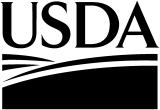 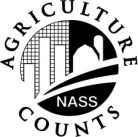 NATIONALAGRICULTURALSTATISTICSSERVICEHawaii Field Office1428 S. King Street
Honolulu, HI  96814Oahu:  (808) 973-9588Other islands:  1 (800) 804-9514Fax:  808-973-2909Email:  nass-hi@nass.usda.govHawaii Field Office1428 S. King Street
Honolulu, HI  96814Oahu:  (808) 973-9588Other islands:  1 (800) 804-9514Fax:  808-973-2909Email:  nass-hi@nass.usda.govHawaii Field Office1428 S. King Street
Honolulu, HI  96814Oahu:  (808) 973-9588Other islands:  1 (800) 804-9514Fax:  808-973-2909Email:  nass-hi@nass.usda.govPlease make corrections to name, address and ZIP Code, if necessary.Please make corrections to name, address and ZIP Code, if necessary.Please make corrections to name, address and ZIP Code, if necessary.Please make corrections to name, address and ZIP Code, if necessary.Please make corrections to name, address and ZIP Code, if necessary.Please make corrections to name, address and ZIP Code, if necessary.We are asking for your cooperation in providing information about your coffee milling operation.  Your response will enable our agency to publish a Statewide summary of coffee statistics.  Information requested in this survey is used to prepare estimates of selected agricultural commodities.  Under Title 7 of the U.S. Code and CIPSEA (Public Law 107-347), facts about your operation are kept confidential and used only for statistical purposes in combination with similar reports from other producers.   Response is voluntary.Please complete and return this questionnaire by June 21, 2013 in the enclosed envelope which requires no stamp.  If you have concerns regarding this survey or are in need of any assistance in completing this form, you may contact Mark Hudson at (808) 973-9588 (Oahu) or toll free at 1 (800) 804-9514.  Thank you very much for your cooperation.According to the Paperwork Reduction Act of 1995, an agency may not conduct or sponsor, and a person is not required to respond to, a collection of information unless it displays a valid OMB control number. The valid OMB control number for this information collection is 0535-0039.  The time required to complete this information collection is estimated to average 15 minutes per response, including the time for reviewing instructions, searching existing data sources, gathering and maintaining the data needed, and completing and reviewing the collection of information.We are asking for your cooperation in providing information about your coffee milling operation.  Your response will enable our agency to publish a Statewide summary of coffee statistics.  Information requested in this survey is used to prepare estimates of selected agricultural commodities.  Under Title 7 of the U.S. Code and CIPSEA (Public Law 107-347), facts about your operation are kept confidential and used only for statistical purposes in combination with similar reports from other producers.   Response is voluntary.Please complete and return this questionnaire by June 21, 2013 in the enclosed envelope which requires no stamp.  If you have concerns regarding this survey or are in need of any assistance in completing this form, you may contact Mark Hudson at (808) 973-9588 (Oahu) or toll free at 1 (800) 804-9514.  Thank you very much for your cooperation.According to the Paperwork Reduction Act of 1995, an agency may not conduct or sponsor, and a person is not required to respond to, a collection of information unless it displays a valid OMB control number. The valid OMB control number for this information collection is 0535-0039.  The time required to complete this information collection is estimated to average 15 minutes per response, including the time for reviewing instructions, searching existing data sources, gathering and maintaining the data needed, and completing and reviewing the collection of information.We are asking for your cooperation in providing information about your coffee milling operation.  Your response will enable our agency to publish a Statewide summary of coffee statistics.  Information requested in this survey is used to prepare estimates of selected agricultural commodities.  Under Title 7 of the U.S. Code and CIPSEA (Public Law 107-347), facts about your operation are kept confidential and used only for statistical purposes in combination with similar reports from other producers.   Response is voluntary.Please complete and return this questionnaire by June 21, 2013 in the enclosed envelope which requires no stamp.  If you have concerns regarding this survey or are in need of any assistance in completing this form, you may contact Mark Hudson at (808) 973-9588 (Oahu) or toll free at 1 (800) 804-9514.  Thank you very much for your cooperation.According to the Paperwork Reduction Act of 1995, an agency may not conduct or sponsor, and a person is not required to respond to, a collection of information unless it displays a valid OMB control number. The valid OMB control number for this information collection is 0535-0039.  The time required to complete this information collection is estimated to average 15 minutes per response, including the time for reviewing instructions, searching existing data sources, gathering and maintaining the data needed, and completing and reviewing the collection of information.We are asking for your cooperation in providing information about your coffee milling operation.  Your response will enable our agency to publish a Statewide summary of coffee statistics.  Information requested in this survey is used to prepare estimates of selected agricultural commodities.  Under Title 7 of the U.S. Code and CIPSEA (Public Law 107-347), facts about your operation are kept confidential and used only for statistical purposes in combination with similar reports from other producers.   Response is voluntary.Please complete and return this questionnaire by June 21, 2013 in the enclosed envelope which requires no stamp.  If you have concerns regarding this survey or are in need of any assistance in completing this form, you may contact Mark Hudson at (808) 973-9588 (Oahu) or toll free at 1 (800) 804-9514.  Thank you very much for your cooperation.According to the Paperwork Reduction Act of 1995, an agency may not conduct or sponsor, and a person is not required to respond to, a collection of information unless it displays a valid OMB control number. The valid OMB control number for this information collection is 0535-0039.  The time required to complete this information collection is estimated to average 15 minutes per response, including the time for reviewing instructions, searching existing data sources, gathering and maintaining the data needed, and completing and reviewing the collection of information.We are asking for your cooperation in providing information about your coffee milling operation.  Your response will enable our agency to publish a Statewide summary of coffee statistics.  Information requested in this survey is used to prepare estimates of selected agricultural commodities.  Under Title 7 of the U.S. Code and CIPSEA (Public Law 107-347), facts about your operation are kept confidential and used only for statistical purposes in combination with similar reports from other producers.   Response is voluntary.Please complete and return this questionnaire by June 21, 2013 in the enclosed envelope which requires no stamp.  If you have concerns regarding this survey or are in need of any assistance in completing this form, you may contact Mark Hudson at (808) 973-9588 (Oahu) or toll free at 1 (800) 804-9514.  Thank you very much for your cooperation.According to the Paperwork Reduction Act of 1995, an agency may not conduct or sponsor, and a person is not required to respond to, a collection of information unless it displays a valid OMB control number. The valid OMB control number for this information collection is 0535-0039.  The time required to complete this information collection is estimated to average 15 minutes per response, including the time for reviewing instructions, searching existing data sources, gathering and maintaining the data needed, and completing and reviewing the collection of information.We are asking for your cooperation in providing information about your coffee milling operation.  Your response will enable our agency to publish a Statewide summary of coffee statistics.  Information requested in this survey is used to prepare estimates of selected agricultural commodities.  Under Title 7 of the U.S. Code and CIPSEA (Public Law 107-347), facts about your operation are kept confidential and used only for statistical purposes in combination with similar reports from other producers.   Response is voluntary.Please complete and return this questionnaire by June 21, 2013 in the enclosed envelope which requires no stamp.  If you have concerns regarding this survey or are in need of any assistance in completing this form, you may contact Mark Hudson at (808) 973-9588 (Oahu) or toll free at 1 (800) 804-9514.  Thank you very much for your cooperation.According to the Paperwork Reduction Act of 1995, an agency may not conduct or sponsor, and a person is not required to respond to, a collection of information unless it displays a valid OMB control number. The valid OMB control number for this information collection is 0535-0039.  The time required to complete this information collection is estimated to average 15 minutes per response, including the time for reviewing instructions, searching existing data sources, gathering and maintaining the data needed, and completing and reviewing the collection of information.We are asking for your cooperation in providing information about your coffee milling operation.  Your response will enable our agency to publish a Statewide summary of coffee statistics.  Information requested in this survey is used to prepare estimates of selected agricultural commodities.  Under Title 7 of the U.S. Code and CIPSEA (Public Law 107-347), facts about your operation are kept confidential and used only for statistical purposes in combination with similar reports from other producers.   Response is voluntary.Please complete and return this questionnaire by June 21, 2013 in the enclosed envelope which requires no stamp.  If you have concerns regarding this survey or are in need of any assistance in completing this form, you may contact Mark Hudson at (808) 973-9588 (Oahu) or toll free at 1 (800) 804-9514.  Thank you very much for your cooperation.According to the Paperwork Reduction Act of 1995, an agency may not conduct or sponsor, and a person is not required to respond to, a collection of information unless it displays a valid OMB control number. The valid OMB control number for this information collection is 0535-0039.  The time required to complete this information collection is estimated to average 15 minutes per response, including the time for reviewing instructions, searching existing data sources, gathering and maintaining the data needed, and completing and reviewing the collection of information.Please complete and return by June 21stCrop Season:  July 1, 2012 to June 30, 2013If exact figures are not available, please make (provide) your best estimate.PURCHASES FROM GROWERSPURCHASES FROM GROWERSPURCHASES FROM GROWERS1.	Please list the amount of coffee, by type, that you purchased from growers.  Also report the total amount you paid for your purchases.  In reporting the amount paid to growers, only the charges for hauling, processing, and selling should be deducted.  Other charges, such as the cost of sacks, fertilizer, etc., should not be deducted.  Do not include any coffee (cherry, parchment, or green) bought from other millers.1.	Please list the amount of coffee, by type, that you purchased from growers.  Also report the total amount you paid for your purchases.  In reporting the amount paid to growers, only the charges for hauling, processing, and selling should be deducted.  Other charges, such as the cost of sacks, fertilizer, etc., should not be deducted.  Do not include any coffee (cherry, parchment, or green) bought from other millers.1.	Please list the amount of coffee, by type, that you purchased from growers.  Also report the total amount you paid for your purchases.  In reporting the amount paid to growers, only the charges for hauling, processing, and selling should be deducted.  Other charges, such as the cost of sacks, fertilizer, etc., should not be deducted.  Do not include any coffee (cherry, parchment, or green) bought from other millers.Type of CoffeeAmount Purchased(pounds)Total Amount Paid(dollars)		Cherry. . . . . . . . . . . . . . . . . . . . 151152$ 		Parchment. . . . . . . . . . . . . . . . 154155$ 		Green. . . . . . . . . . . . . . . . . . . . 149150$ OWN PRODUCTIONOWN PRODUCTIONOWN PRODUCTION2.	Report the amount of coffee that was harvested and milled from fields your operation owns.. . . . . . . . . . . . . . . . . . . . . . . . . . . . . . . . . . . . . . . pounds of cherry1563.	Estimate the total value of the green coffee that was milled from fields your operation owns.. . . . . . . . . . . . . . . . . . . . . . . . . . . . . . . . . . . . dollars (green basis)159$ CUSTOM MILLINGCUSTOM MILLINGCUSTOM MILLINGCUSTOM MILLINGCUSTOM MILLING4.	List all the coffee from the 2012 – 2013 harvest that you processed for others, but did not purchase.  Enter each lot of milled coffee only once; (e.g., 1,000 pounds of cherry coffee that was first milled to parchment then to green should only be listed in the “cherry to green” column).4.	List all the coffee from the 2012 – 2013 harvest that you processed for others, but did not purchase.  Enter each lot of milled coffee only once; (e.g., 1,000 pounds of cherry coffee that was first milled to parchment then to green should only be listed in the “cherry to green” column).4.	List all the coffee from the 2012 – 2013 harvest that you processed for others, but did not purchase.  Enter each lot of milled coffee only once; (e.g., 1,000 pounds of cherry coffee that was first milled to parchment then to green should only be listed in the “cherry to green” column).4.	List all the coffee from the 2012 – 2013 harvest that you processed for others, but did not purchase.  Enter each lot of milled coffee only once; (e.g., 1,000 pounds of cherry coffee that was first milled to parchment then to green should only be listed in the “cherry to green” column).4.	List all the coffee from the 2012 – 2013 harvest that you processed for others, but did not purchase.  Enter each lot of milled coffee only once; (e.g., 1,000 pounds of cherry coffee that was first milled to parchment then to green should only be listed in the “cherry to green” column).Customer’s NameCustomer’s NameType of Custom Milling Work DoneType of Custom Milling Work DoneType of Custom Milling Work DoneCustomer’s NameCustomer’s NameCherry to Parchment(pounds of cherry)Cherry to Green(pounds of cherry)Parchment to Green(pounds of parchment)1.0110120132.0210220233.0310320334.0410420435.0510520536.061062063TotalsTotals091092093SALESSALESSALESSALESSALES5.	Please report green and roasted coffee sales from the 2012 - 2013 crop.  Do not report sales of blended coffee.5.	Please report green and roasted coffee sales from the 2012 - 2013 crop.  Do not report sales of blended coffee.5.	Please report green and roasted coffee sales from the 2012 - 2013 crop.  Do not report sales of blended coffee.5.	Please report green and roasted coffee sales from the 2012 - 2013 crop.  Do not report sales of blended coffee.5.	Please report green and roasted coffee sales from the 2012 - 2013 crop.  Do not report sales of blended coffee.Coffee Certified asGreen Coffee SalesGreen Coffee SalesRoasted Coffee SalesRoasted Coffee SalesCoffee Certified asAmount(pounds)Average Price($ per pound)Amount(pounds)Average Price($ per pound)	Kona. . . . . . . . . . . . . . . . . . . . . . . 101102 $ 103104 $ 	Hawaii. . . . . . . . . . . . . . . . . . . . . 106107 $ 108109 $ 	Maui. . . . . . . . . . . . . . . . . . . . . . . 111112 $ 113114 $ 	Kauai. . . . . . . . . . . . . . . . . . . . . . 116117 $ 118119 $ 	Molokai. . . . . . . . . . . . . . . . . . . . 121122 $ 123124 $ 	Not Certified. . . . . . . . . . . . . . . . 126127 $ 128129 $ 		Totals. . . . . . . . . . . . . . . . . . . 1311336.	Please estimate the amount or the percentage of your sales that were exported out-of-State.. . . . . . . . pounds141orpercent (%)140CONVERSION RATIOSCONVERSION RATIOSCONVERSION RATIOSCONVERSION RATIOS7.	How many pounds of parchment coffee would be produced from 100 pounds of cherry coffee?  (2012 - 2013 season). . . . . . . pounds of parchmentpounds of parchment7.	How many pounds of parchment coffee would be produced from 100 pounds of cherry coffee?  (2012 - 2013 season). . . . . . . pounds of parchmentpounds of parchment16422228.	How many pounds of green coffee would be produced from 100 pounds of parchment coffee?  (2012 - 2013 season). . . . . . . . . . . . . . . 8.	How many pounds of green coffee would be produced from 100 pounds of parchment coffee?  (2012 - 2013 season). . . . . . . . . . . . . . . pounds of green8.	How many pounds of green coffee would be produced from 100 pounds of parchment coffee?  (2012 - 2013 season). . . . . . . . . . . . . . . 8.	How many pounds of green coffee would be produced from 100 pounds of parchment coffee?  (2012 - 2013 season). . . . . . . . . . . . . . . pounds of green165NEXT SEASON FORECASTNEXT SEASON FORECASTNEXT SEASON FORECAST9.	How much coffee do you expect to mill during the 2013 - 2014 season?  (July 1, 2013 to June 30, 2014). . . . . . . . . . . . . . . . . . . . . . . . . . pounds of green9.	How much coffee do you expect to mill during the 2013 - 2014 season?  (July 1, 2013 to June 30, 2014). . . . . . . . . . . . . . . . . . . . . . . . . . pounds of green166SURVEY RESULTS:  To receive the complete results of this survey on the release date,go to http://www.nass.usda.gov/hi/Would you rather have a brief summary mailed to you at a later date?. . . . . . . . . . . . . . . . . . . . . . . . . . . . . . . . . . . . . . . . . . . . . . . . . 1 Yes		3 No0099 COMMENTSCurrent 2012 - 2013 season:Upcoming 2013 - 2014 season:Person completing this report – Please PrintPerson completing this report – Please PrintPerson completing this report – Please PrintReported by (name)Reported by (name)Date (9910)Position or relationship respondent has with this operationPosition or relationship respondent has with this operationPosition or relationship respondent has with this operationTelephoneFaxLocation of Mille-mail addresse-mail addresse-mail addressOFFICE USE ONLYOFFICE USE ONLYOFFICE USE ONLYOFFICE USE ONLYOFFICE USE ONLYOFFICE USE ONLYOFFICE USE ONLYOFFICE USE ONLYOFFICE USE ONLYOFFICE USE ONLYOFFICE USE ONLYOFFICE USE ONLYOFFICE USE ONLYOFFICE USE ONLYOFFICE USE ONLYResponseResponseRespondentRespondentModeModeEnum.Eval.R. UnitChangeOffice Use for POIDOffice Use for POIDOffice Use for POIDOffice Use for POIDOffice Use for POID1-Comp2-R3-Inac4-Office Hold5-R – Est6-Inac – Est7-Off Hold – Est8-Known Zero99011-Op/Mgr2-Sp3-Acct/Bkpr4-Partner9-Oth99021-Mail2-Tel3-Face-to-Face4-CATI5-Web6-e-mail7-Fax8-CAPI19-Other990300980100092107850789__  __  __  -  __  __  __  -  __  __  __0789__  __  __  -  __  __  __  -  __  __  __0789__  __  __  -  __  __  __  -  __  __  __0789__  __  __  -  __  __  __  -  __  __  __0789__  __  __  -  __  __  __  -  __  __  __1-Comp2-R3-Inac4-Office Hold5-R – Est6-Inac – Est7-Off Hold – Est8-Known Zero99011-Op/Mgr2-Sp3-Acct/Bkpr4-Partner9-Oth99021-Mail2-Tel3-Face-to-Face4-CATI5-Web6-e-mail7-Fax8-CAPI19-Other99030098010009210785Optional/NOC UseOptional/NOC UseOptional/NOC UseOptional/NOC UseOptional/NOC Use1-Comp2-R3-Inac4-Office Hold5-R – Est6-Inac – Est7-Off Hold – Est8-Known Zero99011-Op/Mgr2-Sp3-Acct/Bkpr4-Partner9-Oth99021-Mail2-Tel3-Face-to-Face4-CATI5-Web6-e-mail7-Fax8-CAPI19-Other9903009801000921078504070408040899069916S/E NameS/E NameS/E NameS/E NameS/E NameS/E Name